Приложение 1к постановлению Президиума ИОООП№ 52-2 от 22.10.18Председатель ИОООП__________________А.Н.МирскойМакет  профсоюзной дисконтной карты «Профсоюзный плюс»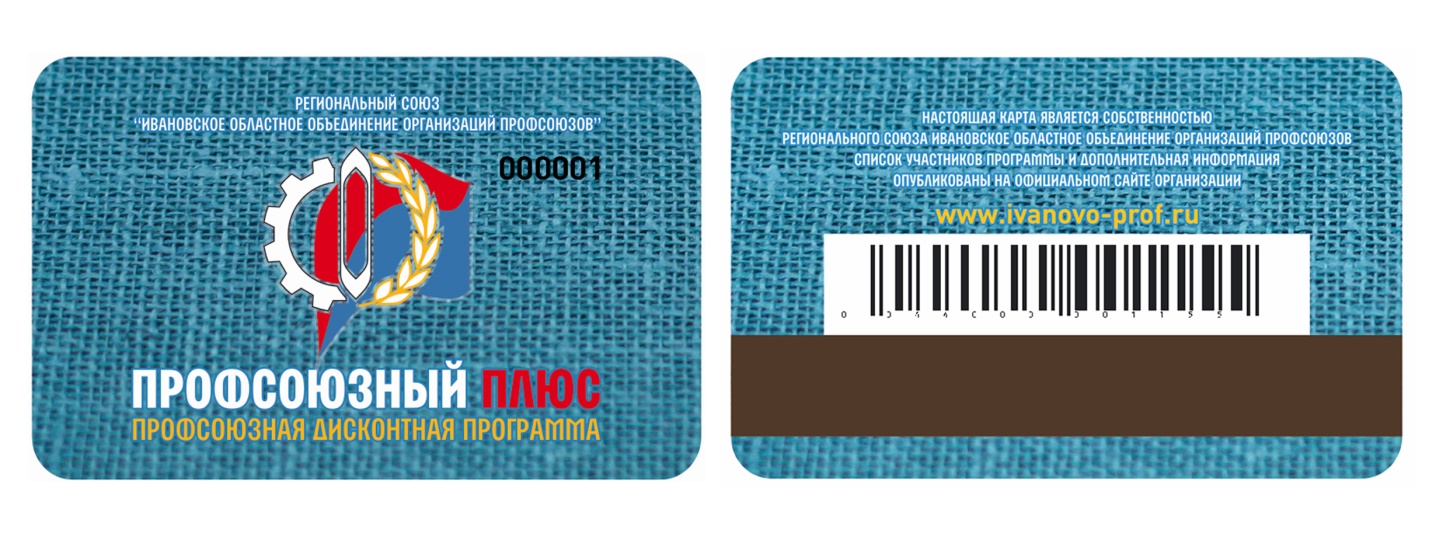 Подготовлено:правовой службой ИОООПзав. отделом – главныйпрофсоюзный инспектор труда________________А.Е.Смирнов